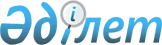 О внесении изменений в решение Уральского городского маслихата от 28 декабря 2018 года №27-5 "О бюджете поселков, сельского округа на 2019-2021 годы"
					
			Утративший силу
			
			
		
					Решение Уральского городского маслихата Западно-Казахстанской области от 13 декабря 2019 года № 38-4. Зарегистрировано Департаментом юстиции Западно-Казахстанской области 19 декабря 2019 года № 5898. Утратило силу решением Уральского городского маслихата Западно-Казахстанской области от 31 января 2020 года № 40-10
      Сноска. Утратило силу решением Уральского городского маслихата Западно-Казахстанской области от 31.01.2020 № 40-10 (вводится в действие со дня первого официального опубликования).
      В соответствии с Бюджетным кодексом Республики Казахстан от 4 декабря 2008 года, Законом Республики Казахстан от 23 января 2001 года "О местном государственном управлении и самоуправлении в Республике Казахстан" Уральский городской маслихат РЕШИЛ:
      1. Внести в решение Уральского городского маслихата от 28 декабря 2018 года №27-5 "О бюджете поселков, сельского округа на 2019-2021 годы" (зарегистрированное в Реестре государственной регистрации нормативных правовых актов №5506, опубликованное 16 января 2019 года в Эталонном контрольном банке нормативных правовых актов Республики Казахстан) следующие изменения:
      пункт 1 изложить в следующей редакции:
      "1. Утвердить бюджет поселка Зачаганск города Уральска на 2019-2021 годы согласно приложениям 1, 2 и 3 соответственно, в том числе на 2019 год в следующих объемах:
      1) доходы – 404 540 тысяч тенге:
      налоговые поступления – 161 659 тысяч тенге;
      неналоговые поступления – 1 460 тысяч тенге;
      поступления от продажи основного капитала – 0 тенге;
      поступления трансфертов – 241 421 тысяча тенге;
      2) затраты – 416 837 тысяч тенге;
      3) чистое бюджетное кредитование – 0 тенге:
      бюджетные кредиты – 0 тенге; 
      погашение бюджетных кредитов – 0 тенге;
      4) сальдо по операциям с финансовыми активами – 0 тенге:
      приобретение финансовых активов – 0 тенге;
      поступления от продажи финансовых активов государства – 0 тенге;
      5) дефицит (профицит) бюджета – -12 297 тысяч тенге;
      6) финансирование дефицита (использование профицита) бюджета – 12 297 тысяч тенге:
      поступление займов – 0 тенге;
      погашение займов – 0 тенге;
      используемые остатки бюджетных средств – 12 297 тысяч тенге.";
      пункт 2 изложить в следующей редакции:
      "2. Утвердить бюджет поселка Круглоозерный города Уральска на 2019-2021 годы согласно приложениям 4, 5 и 6 соответственно, в том числе на 2019 год в следующих объемах:
      1) доходы – 92 309 тысяч тенге:
      налоговые поступления – 13 290 тысяч тенге;
      неналоговые поступления – 500 тысяч тенге;
      поступления от продажи основного капитала – 0 тенге;
      поступления трансфертов – 78 519 тысяч тенге;
      2) затраты – 93 547 тысяч тенге;
      3) чистое бюджетное кредитование – 0 тенге:
      бюджетные кредиты – 0 тенге; 
      погашение бюджетных кредитов – 0 тенге;
      4) сальдо по операциям с финансовыми активами – 0 тенге:
      приобретение финансовых активов – 0 тенге;
      поступления от продажи финансовых активов государства – 0 тенге;
      5) дефицит (профицит) бюджета – -1 238 тысяч тенге;
      6) финансирование дефицита (использование профицита) бюджета – 1 238 тысяч тенге:
      поступление займов – 0 тенге;
      погашение займов – 0 тенге;
      используемые остатки бюджетных средств – 1 238 тысяч тенге.";
      пункт 3 изложить в следующей редакции:
      "3. Утвердить бюджет Желаевского сельского округа города Уральска на 2019-2021 годы согласно приложениям 7, 8 и 9 соответственно, в том числе на 2019 год в следующих объемах:
      1) доходы – 80 914 тысяч тенге, в том числе:
      налоговые поступления – 8 777 тысяч тенге;
      неналоговые поступления – 193 тысячи тенге;
      поступления от продажи основного капитала – 0 тенге;
      поступления трансфертов – 71 944 тысячи тенге;
      2) затраты – 81 079 тысяч тенге;
      3) чистое бюджетное кредитование – 0 тенге:
      бюджетные кредиты – 0 тенге; 
      погашение бюджетных кредитов – 0 тенге;
      4) сальдо по операциям с финансовыми активами – 0 тенге:
      приобретение финансовых активов – 0 тенге;
      поступления от продажи финансовых активов государства – 0 тенге;
      5) дефицит (профицит) бюджета – -165 тысяч тенге;
      6) финансирование дефицита (использование профицита) бюджета – 165 тысяч тенге:
      поступление займов – 0 тенге;
      погашение займов – 0 тенге;
      используемые остатки бюджетных средств – 165 тысяч тенге.";
      приложения 1, 4 и 7 к указанному решению изложить в новой редакции согласно приложений 1, 2 и 3 к настоящему решению.
      2. Руководителю аппарата Уральского городского маслихата (С.Давлетов) обеспечить государственную регистрацию данного решения в органах юстиции и его официальное опубликование в средствах массовой информации.
      3. Настоящее решение вводится в действие с 1 января 2019 года. Бюджет поселка Зачаганск на 2019 год
      тысяч тенге Бюджет поселка Круглоозерный на 2019 год
      тысяч тенге Бюджет Желаевского сельского округа на 2019 год
      тысяч тенге
					© 2012. РГП на ПХВ «Институт законодательства и правовой информации Республики Казахстан» Министерства юстиции Республики Казахстан
				
      Председатель сессии

Л. Хайруллина

      Секретарь Уральского городского маслихата

А. Аубекеров
Приложение 1 
к решению Уральского 
городского маслихата 
от 13 декабря 2019 года №38-4Приложение 1
к решению Уральского 
городского маслихата 
от 28 декабря 2018 года №27-5
Категория
Категория
Категория
Категория
Категория
Категория
Сумма
Класс
Класс
Класс
Класс
Класс
Сумма
Подкласс
Подкласс
Подкласс
Подкласс
Сумма
Специфика
Специфика
Специфика
Сумма
Наименование
Сумма
1) Доходы
 404 540
1
Налоговые поступления
161 659
01
Подоходный налог
59 700
2
Индивидуальный подоходный налог
59 700
04
Налоги на собственность
99 144
1
Налоги на имущество
34 360
3
Земельный налог
10 325
4
Налог на транспортные средства
54 459
05
Внутренние налоги на товары, работы и услуги
2 815
4
Сборы за ведение предпринимательской и профессиональной деятельности
2 815
2
Неналоговые поступления
1 460
01
Доходы от государственной собственности
1 460
5
Доходы от аренды имущества, находящегося в государственной собственности
1 460
3
Поступления от продажи основного капитала
0
01
Продажа государственного имущества, закрепленного за государственными учреждениями
0
1
Продажа государственного имущества, закрепленного за государственными учреждениями
0
4
Поступления трансфертов
241 421
02
Трансферты из вышестоящих органов государственного управления
241 421
3
Трансферты из районного (города областного значения) бюджета
241 421
Функциональная группа
Функциональная группа
Функциональная группа
Функциональная группа
Функциональная группа
Функциональная группа
Сумма
Функциональная подгруппа
Функциональная подгруппа
Функциональная подгруппа
Функциональная подгруппа
Функциональная подгруппа
Сумма
Администратор бюджетных программ
Администратор бюджетных программ
Администратор бюджетных программ
Администратор бюджетных программ
Сумма
Бюджетная программа
Бюджетная программа
Бюджетная программа
Сумма
Подпрограмма
Подпрограмма
Сумма
Наименование
Сумма
2) Затраты
 416 837
01
Государственные услуги общего характера
51 970
1
Представительные, исполнительные и другие органы, выполняющие общие функции государственного управления
51 970
124
Аппарат акима города районного значения, села, поселка, сельского округа
51 970
001
Услуги по обеспечению деятельности акима города районного значения, села, поселка, сельского округа
51 970
07
Жилищно-коммунальное хозяйство
281 472
3
Благоустройство населенных пунктов
281 472
124
Аппарат акима города районного значения, села, поселка, сельского округа
281 472
008
Освещение улиц в населенных пунктах
53 735
009
Обеспечение санитарии населенных пунктов
199 553
011
Благоустройство и озеленение населенных пунктов
28 184
12
Транспорт и коммуникации
83 395
1
Автомобильный транспорт
83 395
124
Аппарат акима города районного значения, села, поселка, сельского округа
83 395
013
Обеспечение функционирования автомобильных дорог в городах районного значения, поселках, селах, сельских округах
32 100
045
Капитальный и средний ремонт автомобильных дорог в городах районного значения, селах, поселках, сельских округах
51 295
3) Чистое бюджетное кредитование
0
Бюджетные кредиты
0
Категория
Категория
Категория
Категория
Категория
Категория
Сумма
Класс
Класс
Класс
Класс
Класс
Сумма
Подкласс
Подкласс
Подкласс
Подкласс
Сумма
Специфика
Специфика
Специфика
Сумма
Наименование
Сумма
5
Погашение бюджетных кредитов
 0
01
Погашение бюджетных кредитов
0
1
Погашение бюджетных кредитов, выданных из государственного бюджета
0
4) Сальдо по операциям с финансовыми активами
0
Функциональная группа
Функциональная группа
Функциональная группа
Функциональная группа
Функциональная группа
Функциональная группа
Сумма
Функциональная подгруппа
Функциональная подгруппа
Функциональная подгруппа
Функциональная подгруппа
Функциональная подгруппа
Сумма
Администратор бюджетных программ
Администратор бюджетных программ
Администратор бюджетных программ
Администратор бюджетных программ
Сумма
Бюджетная программа
Бюджетная программа
Бюджетная программа
Сумма
Подпрограмма
Подпрограмма
Сумма
Наименование
Сумма
Приобретение финансовых активов
 0
13
Прочие
0
9
Прочие
0
Категория
Категория
Категория
Категория
Категория
Категория
Сумма
Класс
Класс
Класс
Класс
Класс
Сумма
Подкласс
Подкласс
Подкласс
Подкласс
Сумма
Специфика
Специфика
Специфика
Сумма
Наименование
Сумма
6
Поступления от продажи финансовых активов государства
0
01
Поступления от продажи финансовых активов государства
0
1
Поступления от продажи финансовых активов внутри страны
0
5) Дефицит (профицит) бюджета
 -12 297
6) Финансирование дефицита (использование профицита) бюджета
12 297
Категория
Категория
Категория
Категория
Категория
Категория
Сумма
Класс
Класс
Класс
Класс
Класс
Сумма
Подкласс
Подкласс
Подкласс
Подкласс
Сумма
Специфика
Специфика
Специфика
Сумма
Наименование
Наименование
Сумма
7
Поступления займов
 0
01
Внутренние государственные займы
0
2
Договоры займа
0
Функциональная группа
Функциональная группа
Функциональная группа
Функциональная группа
Функциональная группа
Функциональная группа
Сумма
Функциональная подгруппа
Функциональная подгруппа
Функциональная подгруппа
Функциональная подгруппа
Функциональная подгруппа
Сумма
Администратор бюджетных программ
Администратор бюджетных программ
Администратор бюджетных программ
Администратор бюджетных программ
Сумма
Бюджетная программа
Бюджетная программа
Бюджетная программа
Сумма
Подпрограмма
Подпрограмма
Сумма
Наименование
Сумма
16
Погашение займов
 0
01
Погашение займов 
0
Категория
Категория
Категория
Категория
Категория
Категория
Сумма
Класс
Класс
Класс
Класс
Класс
Сумма
Подкласс
Подкласс
Подкласс
Подкласс
Сумма
Специфика
Специфика
Специфика
Сумма
Наименование
Сумма
8
Используемые остатки бюджетных средств
 12 297
01
Остатки бюджетных средств
12 297
1
Свободные остатки бюджетных средств
12 297
01
Свободные остатки бюджетных средств
12 297Приложение 2
к решению Уральского
городского маслихата
от 13 декабря 2019 года №38-4 Приложение 4
к решению Уральского
городского маслихата
от 28 декабря 2018 года № 27-5
Категория
Категория
Категория
Категория
Категория
Категория
Сумма
Класс
Класс
Класс
Класс
Класс
Сумма
Подкласс
Подкласс
Подкласс
Подкласс
Сумма
Специфика
Специфика
Специфика
Сумма
Наименование
Сумма
1) Доходы
 92 309
1
Налоговые поступления
13 290
01
Подоходный налог
7 600
2
Индивидуальный подоходный налог
7 600
04
Налоги на собственность
5 690
1
Налоги на имущество
1 500
3
Земельный налог
750
4
Налог на транспортные средства
3 440
2
Неналоговые поступления
500
01
Доходы от государственной собственности
500
5
Доходы от аренды имущества, находящегося в государственной собственности
500
3
Поступления от продажи основного капитала
0
01
Продажа государственного имущества, закрепленного за государственными учреждениями
0
1
Продажа государственного имущества, закрепленного за государственными учреждениями
0
4
Поступления трансфертов
78 519
02
Трансферты из вышестоящих органов государственного управления
78 519
3
Трансферты из городского, районного бюджета 
78 519
Функциональная группа
Функциональная группа
Функциональная группа
Функциональная группа
Функциональная группа
Функциональная группа
Сумма
Функциональная подгруппа
Функциональная подгруппа
Функциональная подгруппа
Функциональная подгруппа
Функциональная подгруппа
Сумма
Администратор бюджетных программ
Администратор бюджетных программ
Администратор бюджетных программ
Администратор бюджетных программ
Сумма
Бюджетная программа
Бюджетная программа
Бюджетная программа
Сумма
Подпрограмма
Подпрограмма
Сумма
Наименование
Сумма
2) Затраты
 93 547
01
Государственные услуги общего характера
30 363
1
Представительные, исполнительные и другие органы, выполняющие общие функции государственного управления
30 363
124
Аппарат акима города районного значения, села, поселка, сельского округа
30 363
001
Услуги по обеспечению деятельности акима города районного значения, села, поселка, сельского округа
30 363
07
Жилищно-коммунальное хозяйство
58 407
3
Благоустройство населенных пунктов
58 407
124
Аппарат акима города районного значения, села, поселка, сельского округа
58 407
008
Освещение улиц в населенных пунктах
23 265
009
Обеспечение санитарии населенных пунктов
26 246
011
Благоустройство и озеленение населенных пунктов
8 896
12
Транспорт и коммуникации
4 777
1
Автомобильный транспорт
4 777
124
Аппарат акима города районного значения, села, поселка, сельского округа
4 777
013
Обеспечение функционирования автомобильных дорог в городах районного значения, поселках, селах, сельских округах
4 777
3) Чистое бюджетное кредитование
0
Бюджетные кредиты
0
Категория
Категория
Категория
Категория
Категория
Категория
Сумма
Класс
Класс
Класс
Класс
Класс
Сумма
Подкласс
Подкласс
Подкласс
Подкласс
Сумма
Специфика
Специфика
Специфика
Сумма
Наименование
Сумма
5
Погашение бюджетных кредитов
 0
01
Погашение бюджетных кредитов
0
1
Погашение бюджетных кредитов, выданных из государственного бюджета
0
4) Сальдо по операциям с финансовыми активами
0
Функциональная группа
Функциональная группа
Функциональная группа
Функциональная группа
Функциональная группа
Функциональная группа
Сумма
Функциональная подгруппа
Функциональная подгруппа
Функциональная подгруппа
Функциональная подгруппа
Функциональная подгруппа
Сумма
Администратор бюджетных программ
Администратор бюджетных программ
Администратор бюджетных программ
Администратор бюджетных программ
Сумма
Бюджетная программа
Бюджетная программа
Бюджетная программа
Сумма
Подпрограмма
Подпрограмма
Сумма
Наименование
Сумма
Приобретение финансовых активов
 0
13
Прочие
0
9
Прочие
0
Категория
Категория
Категория
Категория
Категория
Категория
Сумма
Класс
Класс
Класс
Класс
Класс
Сумма
Подкласс
Подкласс
Подкласс
Подкласс
Сумма
Специфика
Специфика
Специфика
Сумма
Наименование
Сумма
6
Поступления от продажи финансовых активов государства
0
01
Поступления от продажи финансовых активов государства
0
1
Поступления от продажи финансовых активов внутри страны
0
5) Дефицит (профицит) бюджета
 -1 238
6) Финансирование дефицита (использование профицита) бюджета
1 238
 Категория 
 Категория 
 Категория 
 Категория 
 Категория 
 Категория 
Сумма
Класс
Класс
Класс
Класс
Класс
Сумма
Подкласс
Подкласс
Подкласс
Подкласс
Сумма
Специфика
Специфика
Специфика
Сумма
Наименование
Сумма
7
Поступления займов
 0
01
Внутренние государственные займы
0
2
Договоры займа
0
Функциональная группа
Функциональная группа
Функциональная группа
Функциональная группа
Функциональная группа
Функциональная группа
Сумма
Функциональная подгруппа
Функциональная подгруппа
Функциональная подгруппа
Функциональная подгруппа
Функциональная подгруппа
Сумма
Администратор бюджетных программ
Администратор бюджетных программ
Администратор бюджетных программ
Администратор бюджетных программ
Сумма
Бюджетная программа
Бюджетная программа
Бюджетная программа
Сумма
Подпрограмма
Подпрограмма
Сумма
Наименование
Сумма
16
Погашение займов
 0
01
Погашение займов 
0
Категория
Категория
Категория
Категория
Категория
Категория
Сумма
Класс
Класс
Класс
Класс
Класс
Сумма
Подкласс
Подкласс
Подкласс
Подкласс
Сумма
Специфика
Специфика
Специфика
Сумма
Наименование
Сумма
8
Используемые остатки бюджетных средств
 1 238
01
Остатки бюджетных средств
1 238
1
Свободные остатки бюджетных средств
1 238
01
Свободные остатки бюджетных средств
1 238Приложение 3
к решению Уральского
городского маслихата
от 13 декабря 2019 года №38-4 Приложение 7
к решению Уральского
городского маслихата
от 28 декабря 2018 года № 27-5
Категория
Категория
Категория
Категория
Категория
Категория
Сумма
Класс
Класс
Класс
Класс
Класс
Сумма
Подкласс
Подкласс
Подкласс
Подкласс
Сумма
Специфика
Специфика
Специфика
Сумма
Наименование
Сумма
1) Доходы
 80 914
1
Налоговые поступления
8 777
01
Подоходный налог
4 465
2
Индивидуальный подоходный налог
4 465
04
Налоги на собственность
4 312
1
Налоги на имущество
701
3
Земельный налог
1 688
4
Налог на транспортные средства
1 923
2
Неналоговые поступления
193
01
Доходы от государственной собственности
193
5
Доходы от аренды имущества, находящегося в государственной собственности
193
3
Поступления от продажи основного капитала
0
01
Продажа государственного имущества, закрепленного за государственными учреждениями
0
1
Продажа государственного имущества, закрепленного за государственными учреждениями
0
4
Поступления трансфертов
71 944
02
Трансферты из вышестоящих органов государственного управления
71 944
3
Трансферты из районного (города областного значения) бюджета 
71 944
Функциональная группа
Функциональная группа
Функциональная группа
Функциональная группа
Функциональная группа
Функциональная группа
Сумма
Функциональная подгруппа
Функциональная подгруппа
Функциональная подгруппа
Функциональная подгруппа
Функциональная подгруппа
Сумма
Администратор бюджетных программ
Администратор бюджетных программ
Администратор бюджетных программ
Администратор бюджетных программ
Сумма
Бюджетная программа
Бюджетная программа
Бюджетная программа
Сумма
Подпрограмма
Подпрограмма
Сумма
Наименование
Сумма
2) Затраты
 81 079
01
Государственные услуги общего характера
34 255
1
Представительные, исполнительные и другие органы, выполняющие общие функции государственного управления
34 255
124
Аппарат акима города районного значения, села, поселка, сельского округа
34 255
001
Услуги по обеспечению деятельности акима города районного значения, села, поселка, сельского округа
29 350
022
Капитальные расходы государственного органа
4 905
07
Жилищно-коммунальное хозяйство
43 532
3
Благоустройство населенных пунктов
43 532
124
Аппарат акима города районного значения, села, поселка, сельского округа
43 532
008
Освещение улиц в населенных пунктах
10 600
009
Обеспечение санитарии населенных пунктов
29 047
011
Благоустройство и озеленение населенных пунктов
3 885
12
Транспорт и коммуникации
3 292
1
Автомобильный транспорт
3 292
124
Аппарат акима города районного значения, села, поселка, сельского округа
3 292
013
Обеспечение функционирования автомобильных дорог в городах районного значения, поселках, селах, сельских округах
3 292
3) Чистое бюджетное кредитование
0
Бюджетные кредиты
0
Категория
Категория
Категория
Категория
Категория
Категория
Сумма
Класс
Класс
Класс
Класс
Класс
Сумма
Подкласс
Подкласс
Подкласс
Подкласс
Сумма
Специфика
Специфика
Специфика
Сумма
Наименование
Сумма
5
Погашение бюджетных кредитов
 0
01
Погашение бюджетных кредитов
0
1
Погашение бюджетных кредитов, выданных из государственного бюджета
0
4) Сальдо по операциям с финансовыми активами
0
Функциональная группа
Функциональная группа
Функциональная группа
Функциональная группа
Функциональная группа
Функциональная группа
Сумма
Функциональная подгруппа
Функциональная подгруппа
Функциональная подгруппа
Функциональная подгруппа
Функциональная подгруппа
Сумма
Администратор бюджетных программ
Администратор бюджетных программ
Администратор бюджетных программ
Администратор бюджетных программ
Сумма
Бюджетная программа
Бюджетная программа
Бюджетная программа
Сумма
Подпрограмма
Подпрограмма
Сумма
Наименование
Сумма
Приобретение финансовых активов
 0
13
Прочие
0
9
Прочие
0
Категория
Категория
Категория
Категория
Категория
Категория
Сумма
Класс
Класс
Класс
Класс
Класс
Сумма
Подкласс
Подкласс
Подкласс
Подкласс
Сумма
Специфика
Специфика
Специфика
Сумма
Наименование
Сумма
6
Поступления от продажи финансовых активов государства
0
01
Поступления от продажи финансовых активов государства
0
1
Поступления от продажи финансовых активов внутри страны
0
5) Дефицит (профицит) бюджета
 -165
6) Финансирование дефицита (использование профицита) бюджета
165
 Категория 
 Категория 
 Категория 
 Категория 
 Категория 
 Категория 
Сумма
Класс
Класс
Класс
Класс
Класс
Сумма
Подкласс
Подкласс
Подкласс
Подкласс
Сумма
Специфика
Специфика
Специфика
Сумма
Наименование
Сумма
7
Поступления займов
 0
01
Внутренние государственные займы
0
2
Договоры займа
0
Функциональная группа
Функциональная группа
Функциональная группа
Функциональная группа
Функциональная группа
Функциональная группа
Сумма
Функциональная подгруппа
Функциональная подгруппа
Функциональная подгруппа
Функциональная подгруппа
Функциональная подгруппа
Сумма
Администратор бюджетных программ
Администратор бюджетных программ
Администратор бюджетных программ
Администратор бюджетных программ
Сумма
Бюджетная программа
Бюджетная программа
Бюджетная программа
Сумма
Подпрограмма
Подпрограмма
Сумма
Наименование
Сумма
16
Погашение займов
 0
01
Погашение займов 
0
Категория
Категория
Категория
Категория
Категория
Категория
Сумма
Класс
Класс
Класс
Класс
Класс
Сумма
Подкласс
Подкласс
Подкласс
Подкласс
Сумма
Специфика
Специфика
Специфика
Сумма
Наименование
Сумма
8
Используемые остатки бюджетных средств
 165
01
Остатки бюджетных средств
165
1
Свободные остатки бюджетных средств
165
01
Свободные остатки бюджетных средств
165